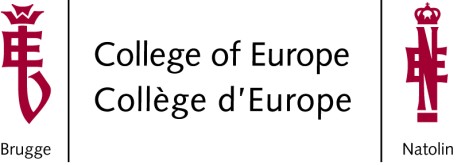 Energy policy defines the objectives and governance of the most fundamental sector of for European economies and societies. Decision-making in this sector has implications going far beyond the energy world. The Course aims at making students understand the complexity of the energy sectors and their governance on a global and European level. A sound understanding of the energy policy fundamentals is indispensable for future leadership in Europe. The Course also highlights the guiding principles and interests behind decision-making in those sectors, and the impact these decisions have inside and outside the energy system. In this way, energy policy is treated as a paradigm for the state of European integration.COURSE OBJECTIVESWhile this Course does  not have the ambition to train future energy engineers, economists or lawyers, by the end of the course they should be able to:Understand the complexity of the energy sectors;Have a sound understanding of energy in the broader context of globalization and European integration;Identify the main challenges faced by the global and the European energy policies;Participate in the dialogue about the future of the Energy Union..COURSE CONTENTThis course covers European and global energy policy and governance in a comprehensive manner. This includes the following aspects:The historical, economic, legal, political and technical basics of European and global energy policy.Elements of a global energy governance, including aspects of human rights, environmental protection, climate change, trade policy and international dispute settlement.The principles, rules and institutions of the internal energy market in the European Union, including infrastructure, competition and state aid policy.The relation between energy and environmental protection/climate change policy, with special consideration of renewable energy, energy efficiency and emission trading.Security of energy supply as an objective of European energy policy and its relation with the external energy policy of the EU, including the relations with Russia, US, China, etc. as well as the bilateral and multilateral agreements governing these relations.Energy in transition: The development from the internal energy market to the Energy Union and Europe’s position in energy geopolitics and sustainability discussions.TEACHING METHODThe Course follows a multi-disciplinary approach and complements the historical, technical, economic, political and legal perspectives. It is based on academic research as much as on practical experience of the lecturer in designing and implementing European and international energy policy. Besides lectures, the Course will include case studies and simulations as well as interventions by external experts and the students themselves.COURSE ASSESSMENTOral examination (50 %) Essay (25%) – Each student will have to write an essay between 2700 and 3200 words on a given topic of the European energy policy. The topics will be distributed in November and the essays will have to be submitted on the 1st of March.Participation (25%) – This includes the performance of the students during the simulation exercises, the knowledge of the reading materials provided before each class, their active participation during the presentations, their attendance to class and their punctuality. Note:1.  Papers can only be submitted once. Only the first version received will be corrected.2. Rules regarding referencing/plagiarism applying to the thesis also apply to the essays/papers.3. Word limit:a) All footnotes must be included in the word count, but annexes, cover page and the bibliography are excluded.b) Tables should be in word format and will be counted as part of the word count. Graphs can be in pdf or image format.4. The paper must be written in the language of the course.5. Penalties:a) Regarding the non-respect of the word limit: 1 point will be subtracted from the mark that would have been awarded for every 100 words (or part thereof) either below 2700 words or above 3200 words.b) Regarding late submissions: for every 24 hours of delay, or part thereof, after the specified submission deadline, 2 points will be deducted from the final mark of the papers.Useful websitesAgence Internationale de l’énergie (AIE) : www.iea.orgDG énergie - Commission européenne : http://ec.europa.eu/energy/index_fr.htm Eurelectrics – Electricity for Europe: www.eurelectric.orgEuropean Energy Review: www.europeanenergyreview.eu Energy Charter: www.encharter.orgEnergy Post: www.energypost.euEU Energy Policy Blog: www.energypolicyblog.com European Climate Foundation: www.europeanclimate.org Florence School of Regulation: http://fsr.eui.euEnergy Community: www.energy-community.orgEuropean Political and Administraive StudiesAnnée Académique 2016-2017 Professor : Dirk BUSCHLEAcademic Assistant:  Samuel VERSCHRAEGENOPTIONAL COURSEEuropean and International Energy Policy and Governance